Conducta de entrada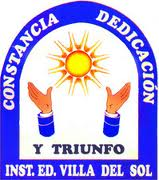 FísicaInstitución Educativa Villa del SolExpresa en metros la distancia entre las ciudades A y B, separadas 380 km.Expresa en segundos un tiempo de 1 hora y 3/4.Escribe en notación científica los siguientes valores10.000.000.0000,000 000 001Selección múltipleEn una experiencia se mide una distancia de 20,000 m. El número de cifras significativas de esta medida es:2345Un tiempo de 86400 segundos expresado en notación científica es:0,864 x 105 s0,864 x 10-5 s8,64 x 104 s864 x 102 s8 x 10-4g es equivalente a:0,8 kg8 x 10-7 kg8 x 10-12 kg8 x 1012 kgUn ciclista que se mueve a razón de 5 m/s, en un cuarto de hora recorre una distancia de:4500 m90 m90 km4500 kmUn conductor circula a 100 Km/h durante 30 minutos y a continuación hace una parada de 30 minutos. Reanuda la marcha y circula a 50 Km/h durante 60 minutos. La velocidad media de este viaje es100 Km/h50 Km/h60 Km/h200 Km/h¿Qué es más liviano?100 g de hierro1 kilogramo de plumas1 kilogramo de lana0,5 kilogramo de algodónLa conversión de 3520 g a kg equivale a:352,0 kg3,520 kg3520000 kg0,3520 kg¿Cuánto tiempo tardará un móvil en recorrer una distancia de 20 Km si viaja a una velocidad de 5 Km/h? 3 horas4 horas2 horas30 minutosEl valor 0,0000540360 equivale a:5,4036 x 10-55,4036 x 1055,4036 x 10-45,4036 x 104Responde las preguntas de 13-14Una estudiante de Villa del Sol sale del colegio y camina 12 km hacia el norte y posteriormente recorre 16 km hacia el este.El sistema coordenado que corresponde a la situación propuesta es:Cuál es el valor del desplazamiento:400 km20 km200 km40 kmEjercicios de apareamientoCompleta el espacio en blanco de la columna de la derecha con la letra del argumento que más se acomode con la columna de la izquierda.Cambio de estado de líquido a gasCambio de estado de líquido a sólidoEclipse solarVehículo en reposoCambio de estado de solido a gasCambio de estado de sólido a líquidoTercer planeta en el sistema solarEclipse lunarPlaneta más grande en el sistema solarPlaneta más cercano al sol__ Júpiter__ La luna se encuentra entre el sol y la tierra__ Fusión__ Ebullición__ La Tierra__ Sublimación__ La tierra se encuentra entre el sol y la luna__ Mercurio__ Velocidad nula__ Solidificación